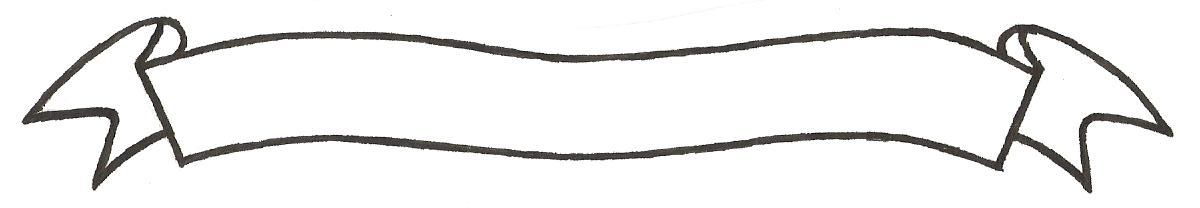 MERU UNIVERSITY OF SCIENCE AND TECHNOLOGYP.O. Box 972-60200 – Meru-Kenya.Tel: 020-2069349, 061-2309217. 064-30320 Cell phone: +254 712524293, +254 789151411Fax: 064-30321Website: www.must.ac.ke  Email: info@mucst.ac.keUniversity Examinations 2014/2015 FOURTH YEAR SECOND SEMESTER EXAMINATION FOR THE DEGREE OF BACHELOR OF SCIENCE IN FOOD SCIENCE AND NUTRITIONAFN 3476: NUTRITION PROJECT CYCLE DATE: APRIL 2015					   	                                 TIME: 2 HOURSINSTRUCTIONS: Answer question one and any other two questions QUESTION ONE (30 MARKS)State five characteristics of a project 						(5 Marks)Explain five various reasons why a project may fail				(5 Marks)Outline four importance of using Triple A cycle to nutrition program managers (4 Marks)State six points to consider in management information system 			(6 Marks)Differentiate between the following terms:Targeting and coverage							(4 Marks)Monitoring and evaluation						(2 Marks)Goal and objective							(2 Marks)List two indicators of nutritional status						(2 Marks)								QUESTION TWO (20 MARKS)All projects go through some specific stages whether big or small. Describe the project life cycle										(12 Marks)Explain two types of targeting strategies used to identify vulnerable groups in community (6 Marks)State two factors to consider when selecting indicators for targeting 		(2 Marks)QUESTION THREE (20 MARKS)You are working on a nutrition project, explain how you would go through the process of problem identification and action development with the community		(15 Marks)State five factors that may hinder problem identification 			(5 Marks)QUESTION FOUR (20 MARKS)Discuss factors affecting community participation in projects			(10 Marks)Involving the community in project management is necessary.  Discuss		(10 Marks)